Since 1992, Gateway Search has been bringing talented individuals together with the best companies, CPA firms and organizations in the Greater Philadelphia region.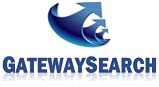 Payroll Supervisor Media PA$55K - $65KThis is a newly created position due to the company growing and centralizing their accounting. Currently, the payroll department consist of 4 people. This roll will not really supervise "people" it will oversee their work and be a subject matter expect for the team. The department has very little turn over, everyone gets along, and has a very positive environment.Position:Create updated  manuals, policies and proceduresManage union, non-union and educational (10 month) payrollsLooking  for  experience  with  ADP  Enterprise  and  a  mid  to  large  size  company backgroundLooking for Strong Excel skills including use of Pivot tables and V-Look-UpsLooking for experience processing payroll in the state of CaliforniaBenefits:32 PTO days (vacation, sick, personal).High quality affordable medical benefits.Free dental and vision.Work hours are 8-4 with some occasional OT.Occasionally work remotelyDaycare on the premisesTuition reimbursementPatrick F. Luddy, Jr. Director of Recruiting Gateway Search215-375-7153Gateway Search Associates, 1787 Sentry Parkway West, Building 18 - Suite 1,  Blue Bell, PA 19422